„Pelėdžiukų" grupėje atlikome eksperimentą su balionu ir pirštine.Mokytoja Silva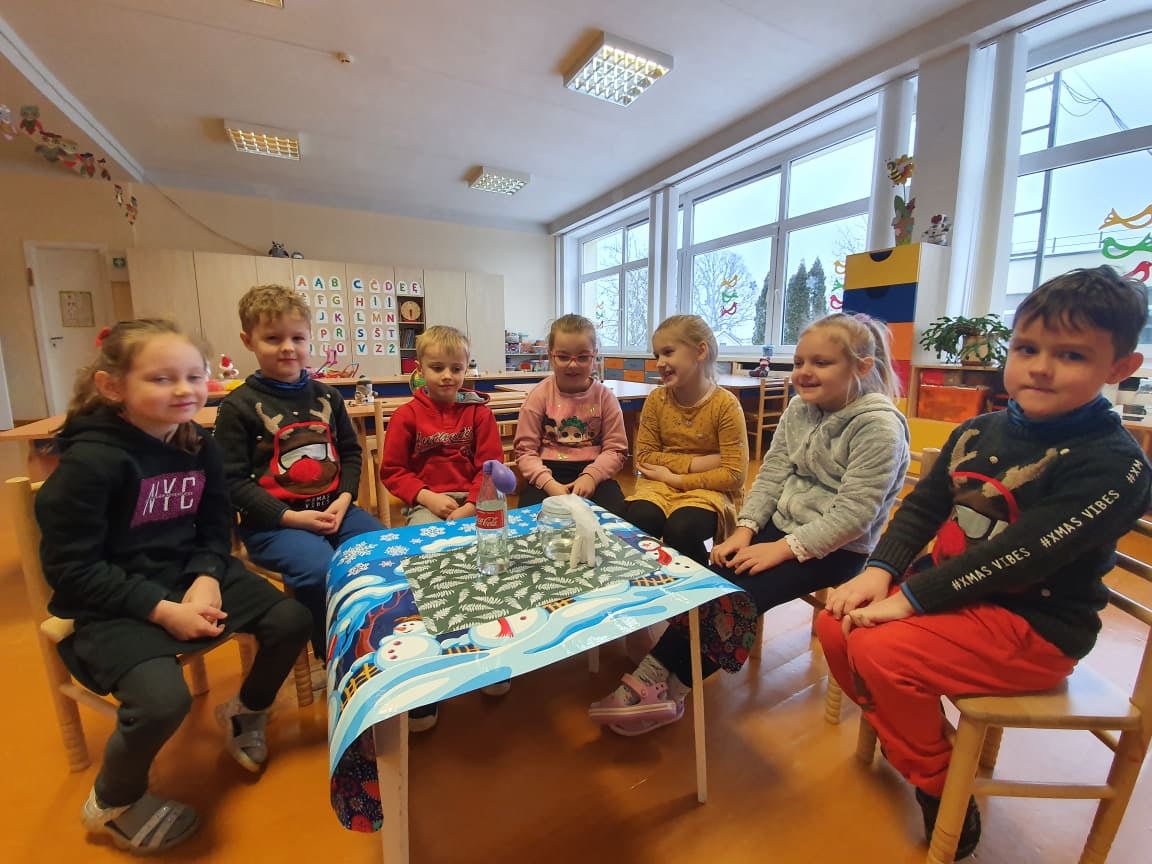 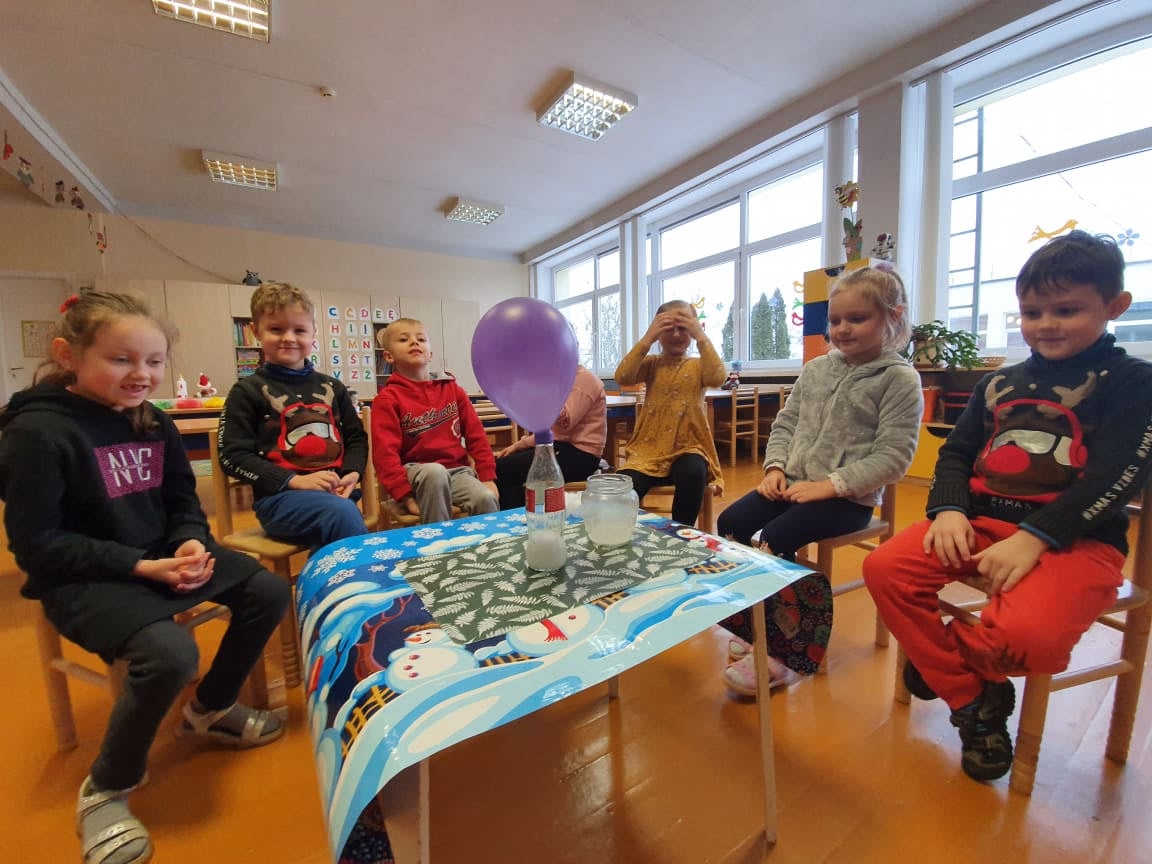 